PURSAKLAR ANAOKULUDİLİMİZİN ZENGİNLİKLERİ PROJESİ MART 2024 RAPORUDilimizin Zenginlikleri Projesinin ;Çocukların sözcük dağarcıklarını genişleterek duygu ve düşünce dünyalarına katkıda bulunma, Çocukların bilinmeyen kelimelerin anlamlarını öğrenmesi hedeflerinin merkeze alındığı kitap etkinlikleri ve kullanılacak tematik kelime kartları belirlendi.Etkili öğrenme için sınıflarda  öğrencilerin  de katılımlarıyla bilinmeyen kelimelere yönelik TEMATİK KELİME KARTLARI hazırlandı.Hazırlanan kartlar ile DÜŞÜN-BUL, UYAKLI KELİME SÖYLEME, EŞ/ZIT ANLAMLI KELİME etkinlikleri uygulandı.Sınıflarda etkileşimli kitap okuma yönteminde belirlenen bilinmeyen kelimelere yönelik SÖYLE-ÇİZ etkinlikleri gerçekleştirildi.Projenin Mart ayı hedefleri dikkate alınarak belirlenen kelimeler ve hazırlanan kartlar  okul aile iş birliği kapsamında velilerimizle de paylaşıldı. Okul öncesi kazanım ve kavramları ile etkinlik haline getirilmiş kitapların dışında, güne başlama zamanlarında Milli Eğitim Bakanlığı’nın sınıflara göndermiş olduğu öykü kitapları da etkileşimli bir şekilde çocuklara okundu.Gerçekleşen etkinlikler ile çocukların kelime dağarcıkları zenginleştirildi, topluluk önünde kendini ifade etme becerileri geliştirildi, öğrendikleri  yeni kelimeleri günlük yaşamda kullanmaları sağlandı.Rapor Sonucu : Eylem planında Mart ayı  için belirlenen hedefler verimli bir şekilde gerçekleştirildi. 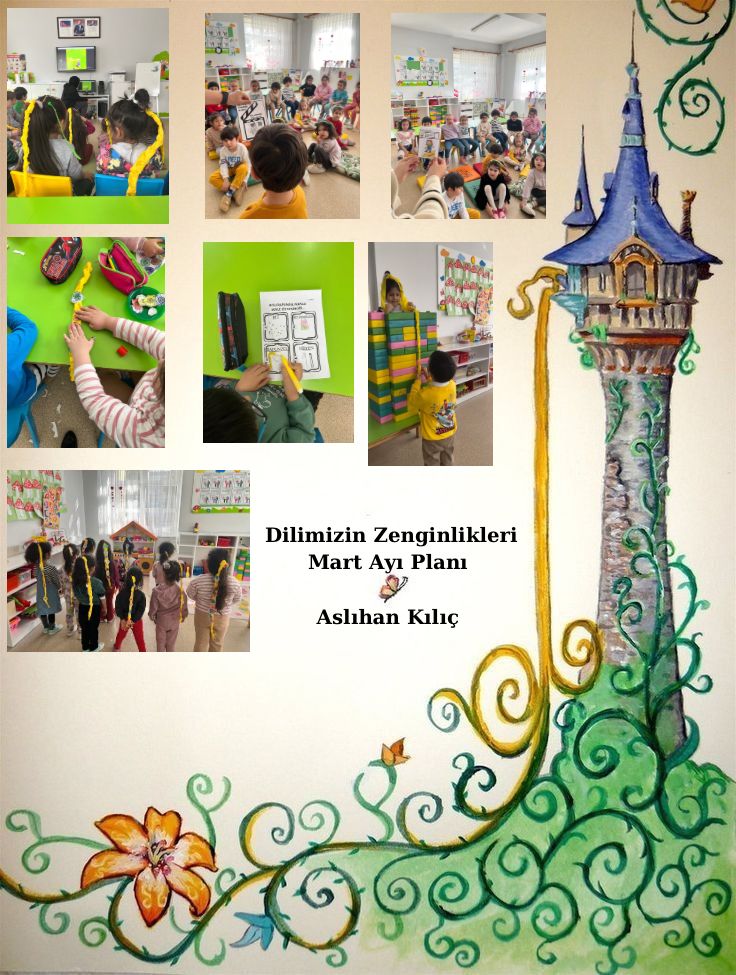 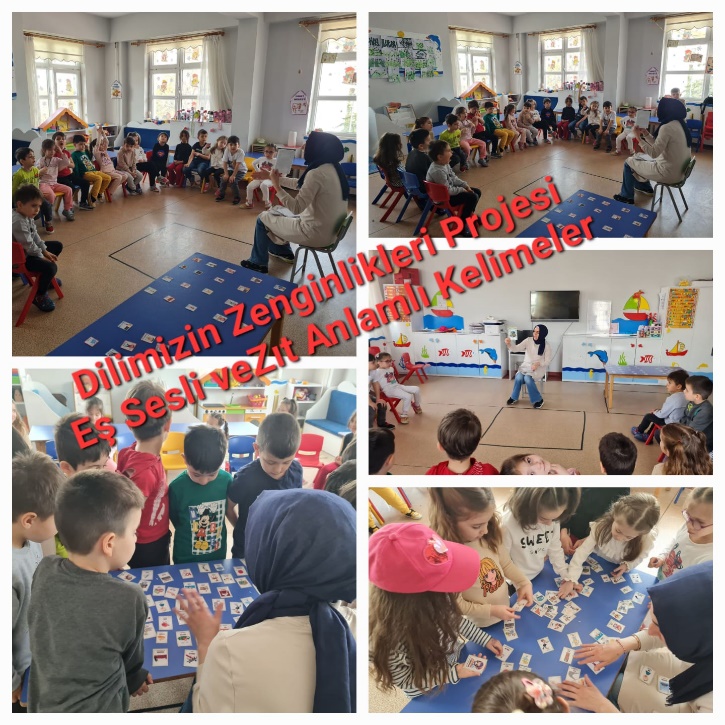 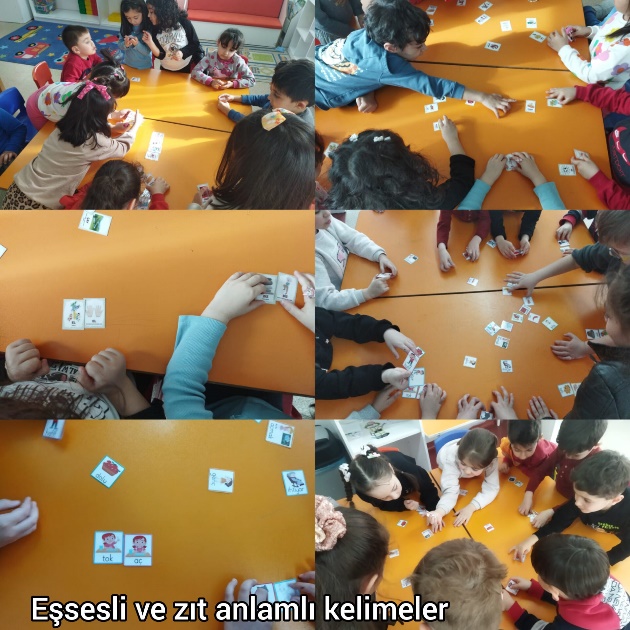 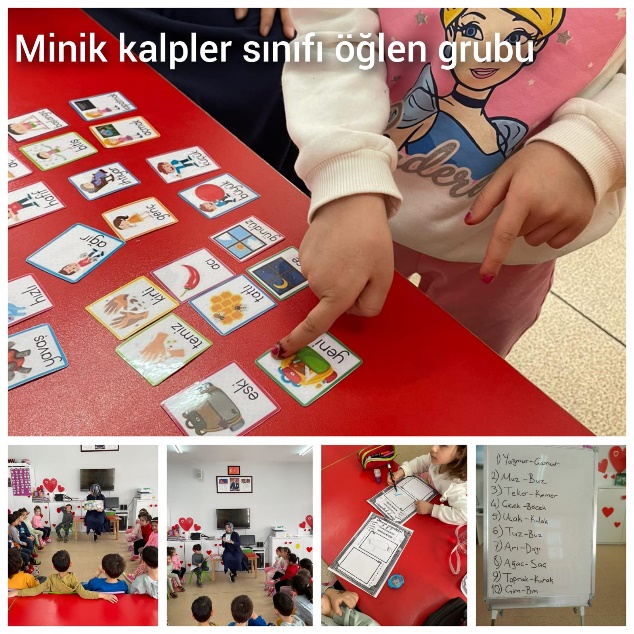 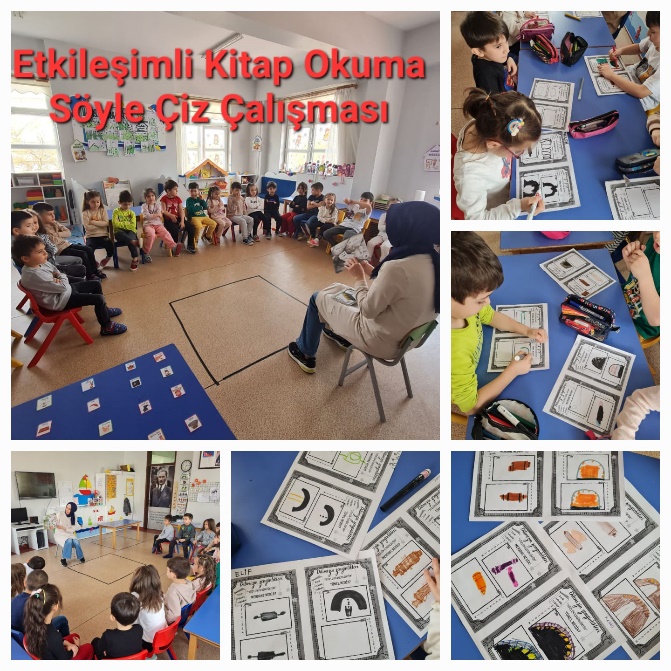 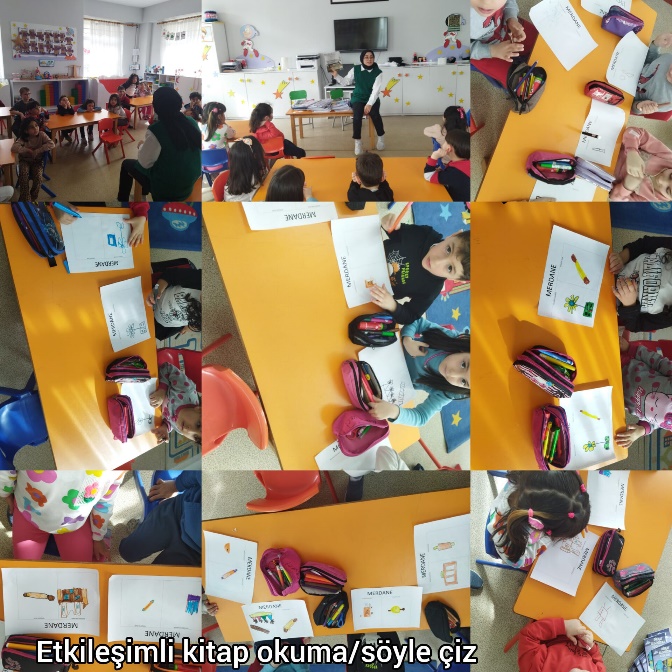 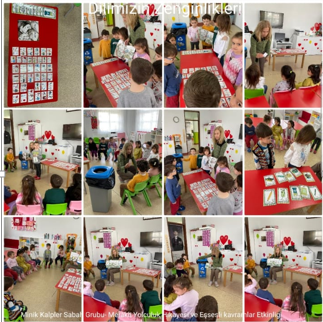 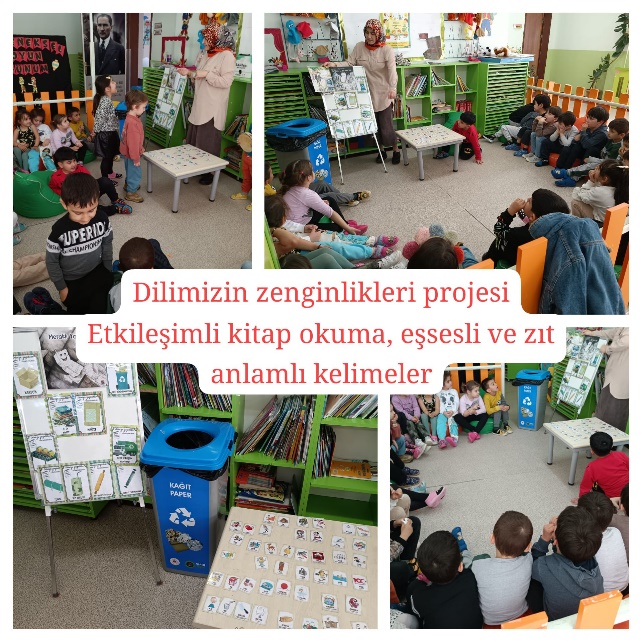 